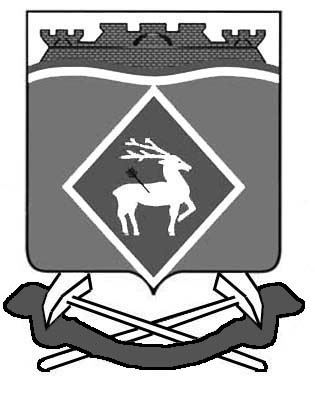 РОССИЙСКАЯ  ФЕДЕРАЦИЯ РОСТОВСКАЯ ОБЛАСТЬМУНИЦИПАЛЬНОЕ  ОБРАЗОВАНИЕ  «ГОРНЯЦКОЕ СЕЛЬСКОЕ  ПОСЕЛЕНИЕ»АДМИНИСТРАЦИЯ  ГОРНЯЦКОГО  СЕЛЬСКОГО ПОСЕЛЕНИЯ ПОСТАНОВЛЕНИЕ В соответствии с постановлением Правительства Российской Федерации от 10.02.2017 № 169 «Об утверждении Правил предоставления и распределения субсидий из федерального бюджета бюджетам субъектов Российской Федерации на поддержку государственных программ субъектов Российской Федерации и муниципальных программ формирования современной городской среды» и в целях формирования  подпрограммы «Формирование современной городской среды на 2018-2022 годы» муниципальной программы Горняцкого сельского поселения «Благоустройство территории Горняцкого сельского поселения»,ПОСТАНОВЛЯЮ:Утвердить:Порядок и сроки представления, рассмотрения и оценки предложений о включении дворовой территории в подпрограмму «Формирование современной городской среды на 2018-2022 годы» муниципальной  программы Горняцкого сельского поселения «Благоустройство территории Горняцкого сельского поселения» (приложение № 1). Порядок и сроки представления, рассмотрения и оценки предложений о включении наиболее посещаемой муниципальной территории общего пользования, в подпрограмму «Формирование современной городской среды на 2018-2022 годы» муниципальной программы Горняцкого сельского поселения «Благоустройство территории Горняцкого сельского поселения» (приложение № 2).Порядок общественного обсуждения проекта подпрограммы «Формирование современной городской среды на 2018-2022 годы» муниципальной программы Горняцкого сельского поселения «Благоустройство территории Горняцкого сельского поселения» (приложение № 3). Настоящее постановление вступает в силу с момента официального опубликования и подлежит размещению на официальном сайте Администрации Горняцкого сельского поселения.Контроль за исполнением настоящего постановления возложить на начальника муниципального хозяйства Администрации Горняцкого сельского поселения Хуторенко Е.В.Глава Администрации                                                 О.П. СнисаренкоВерно Главный специалист                                                     А.М. ВетохинаПриложение № 1 к постановлению Администрации Горняцкого сельского поселенияот 16.10.2017 года № 193ПОРЯДОК И СРОКИпредставления, рассмотрения и оценки предложений о включении дворовой территории  в  подпрограмму «Формирование современной городской среды на 2018-2022 годы» муниципальной программы Горняцкого сельского поселения «Благоустройство территории Горняцкого сельского поселения».I.Общие положения1.Настоящий Порядок разработан в целях формирования подпрограммы «Формирование современной городской среды на 2018-2022 годы» 2014-2020 годы» муниципальной программы Горняцкого сельского поселения «Благоустройство территории Горняцкого сельского поселения (далее - подпрограмма)  и определяет условия и критерии отбора дворовых территорий многоквартирных домов (далее - МКД) для их включения в подпрограмму.2.Перечень дворовых территорий МКД, для включения в подпрограмму, формируется из числа дворовых территорий МКД, претендующих на получение бюджетных средств и принявших участие в отборе. 3.Целью осуществления деятельности по включению дворовой территории в подпрограмму является создание условий для системного повышения качества и комфорта городской среды на территории Горняцкого сельского поселения.4.Администрация Горняцкого сельского поселения осуществляет организацию и проведение отбора дворовых территорий МКД (далее по тексту - Организатор отбора).5.Задачами осуществления деятельности по включению дворовой территории в подпрограмму являются:1) повышение уровня благоустройства дворовых территорий Горняцкого сельского поселения;2) повышение уровня вовлеченности граждан в реализацию мероприятий по благоустройству дворовых территорий Белокалитвинского городского поселения.6.Основные понятия, используемые в настоящем Порядке:1) акт обследования дворовой территории МКД - документ, составленный на основании осмотра дворовой территории, содержащий перечень имеющихся дефектов и их объемов, подписанный представителями управляющей организации (товарищества собственников жилья, жилищного или иного специализированного потребительского кооператива), обслуживающей организации (в случае непосредственного управления МКД), не менее чем 3 собственниками жилых помещений МКД;2) благоустройство дворовых территорий - комплекс мероприятий, направленных на улучшение санитарного, экологического и эстетического состояния дворовой территории, включающий минимальный и дополнительный перечни работ по благоустройству дворовых территорий МКД;	3) дворовая территория - совокупность территорий, прилегающих к МКД, с расположенными на них объектами, предназначенными для обслуживания и эксплуатации такого дома, и элементами благоустройства этой территории, в том числе местами стоянки автотранспортных средств, тротуарами и автомобильными дорогами, включая автомобильные дороги, образующие проезды к территориям, прилегающим к МКД; 	4) дополнительный перечень работ по благоустройству дворовых  территорий МКД - перечень работ, включающий в себя оборудование детских и (или) спортивных площадок, автомобильных парковок, озеленение территорий, иные виды работ; 	5) дизайн-проект - проект благоустройства дворовой территории, в который включается текстовое и визуальное описание проекта благоустройства, в том числе концепция проекта и перечень (в том числе визуализированный) элементов благоустройства, предполагаемых к размещению на соответствующей территории;	6) заинтересованные лица - собственники помещений в многоквартирных домах, собственники иных зданий и сооружений, расположенных в границах дворовой территории, подлежащей благоустройству;	7) заявка - заявка на участие в отборе дворовых территорий МКД для формирования адресного перечня и включения дворовой территории в подпрограмму;	8) конкурсная комиссия по формированию современной городской среды - комиссия, созданная на муниципальном уровне для конкурсного отбора дворовых территорий, состоящая из представителей общественной комиссии по формированию современной городской среды и регионального центра компетенций по вопросам создания комфортной городской среды;	9) минимальный перечень работ по благоустройству дворовых территорий МКД - перечень работ, включающий в себя ремонт дворовых проездов, обеспечение освещения дворовых территорий, установку скамеек, урн;	10) общественная комиссия по формированию современной городской среды - комиссия, созданная на муниципальном уровне для контроля и координации за ходом выполнения подпрограммы, организации общественного обсуждения, утверждения адресного перечня территорий, подлежащих благоустройству;	11) проектная команда - команда, состоящая из представителей дворовой территории, управляющей организации, разработчика проекта благоустройства дворовой территории, общественной комиссии по формированию современной городской среды, регионального центра компетенций по вопросам создания комфортной городской среды и Администрации Горняцкого сельского поселения, создаваемая для каждой дворовой территории, прошедшей предварительный отбор для включения в подпрограмму;	12) региональный центр компетенций по вопросам создания комфортной городской среды - центр, объединяющий широкий спектр специалистов: архитекторов, градостроителей, экологов, социологов, экономистов и других специалистов предметной области, функционирующий в открытом формате на базе ФГБОУ ВО «ДГТУ».	13) управляющая организация - организация, управляющая МКД, расположенным в границах дворовой территории, подлежащей благоустройству (управляющая компания, товарищество собственников жилья, жилищно-строительный кооператив);	14) участник отбора - физическое или юридическое лицо, уполномоченное общим собранием собственников помещений в МКД, на формирование и подачу заявки, согласование дизайн-проекта благоустройства дворовой территории, а также на участие в контроле, в том числе промежуточном, и приемке работ по благоустройству дворовой территории;	15) формирование современной городской среды - комплекс мероприятий, направленных на улучшение санитарного, экологического и эстетического состояния дворовой территории; II. Условия и порядок представления предложений 7. Для участия в отборе дворовых территорий МКД участники отбора должны выполнить следующие условия: 1) принять решение общим собранием собственников помещений в МКД, оформленное  протоколом общего собрания собственников помещений в каждом МКД, содержащее следующую информацию: решение о включении дворовой территории в подпрограмму;об утверждении дизайн-проекта благоустройства дворовой территории;об утверждении перечня работ по благоустройству дворовой территории, сформированного исходя из минимального перечня работ по благоустройству; об утверждении перечня работ по благоустройству дворовой территории, сформированного исходя из дополнительного перечня работ по благоустройству (в случае принятия такого решения заинтересованными лицами);об утверждении формы и долей финансового и (или) трудового участия заинтересованных лиц в реализации мероприятий по благоустройству дворовой территории; об условии включения/не включения в состав общего имущества МКД оборудования, иных материальных объектов, установленных на дворовой территории в результате реализации мероприятий по ее благоустройству в целях осуществления последующего содержания указанных объектов в соответствии с требованиями законодательства Российской Федерации;об обязательном последующем содержании за счет средств собственников помещений в МКД и текущем ремонте объектов внешнего благоустройства, выполненных в рамках подпрограммы;избрание лица (лиц), которое от имени всех собственников помещений в многоквартирном доме уполномочено предоставлять предложения по благоустройству дворовой территории, согласовывать дизайн-проект и сметную документацию, проводить контроль и приёмку выполненных работ (в том числе и промежуточных);согласие на проведение работ в соответствии с требованиями обеспечения доступности для маломобильных групп населения.Вышеуказанные решения принимаются большинством не менее двух третей голосов от общего числа голосов собственников помещений в МКД и оформляется протоколом в соответствии с Требованиями к оформлению протоколов общих собраний собственников помещений в МКД, утвержденным Приказом Министерства строительства и жилищно-коммунального хозяйства Российской Федерации от 25.12.2015 N 937/пр (приложение № 2 к  настоящему Порядку).8.Организатор отбора готовит сообщение о проведении отбора дворовых территорий МКД, которое подлежит официальному опубликованию в  общественно-политической газете «Перекресток» и размещению на официальном сайте Администрации Горняцкого сельского поселения в сети «Интернет». 9.Заявка на участие в отборе дворовых территорий МКД подается участником отбора Организатору отбора в письменной форме (приложение № 1 к настоящему Порядку). Заявка регистрируется специалистом, который делает отметку на заявке о ее получении с указанием даты и времени ее получения. Все листы заявки и прилагаемые документы на участие в отборе дворовых территорий МКД должны быть прошиты и пронумерованы.Заявка должна быть скреплена печатью участника отбора (для юридических лиц) и подписана участником отбора.10.К заявке прилагаются следующие документы:1) паспорт благоустройства дворовой территории (приложение № 6 к настоящему Положению);2) протокол общего собрания собственников помещений в МКД;3)фотоматериалы (на бумажном и электронном носителе), отражающие фактическое состояние дворовой территории;4) справка от ресурсоснабжающих организаций о задолженности по оплате за жилое помещение и коммунальные услуги;5) информацию о мероприятиях по замене инженерных сетей на внутридворовой территории (год ввода сетей в эксплуатацию, факт и план ремонтных работ)представленную экплуатирующей сети организацией;6) информацию о проведении капитального ремонта в МКД в части ремонта кровли и фасада (факт и план капитального ремонта);7) информацию о количестве проживающих в МКД;8) информацию об организации приёма ртутьсодержащих отходов специализированной организацией (договор на сбор, вывоз и утилизацию отходов).9) заверенная копия кадастрового паспорта (паспорта) земельного участка (при наличии);10) предварительный дизайн-проекта с текстовым и визуальным описанием;11.Благоустройству в рамках реализации подпрограммы не подлежат дворовые территории МКД с высоким процентом износа и аварийностью инженерных сетей, расположенных в границах дворовых территорий.12. Участник отбора формирует пакет документов, указанный в пунктах 9, 10 настоящего Порядка, и направляет его в адрес Организатора  отбора в сроки, указанные в сообщении о проведении отбора дворовых территорий МКД.Способы подачи заявки:1)по адресу: 347023, Ростовская область, Белокалитвинский район,             пос. Горняцкий, ул. Центральная, 8;2)по факсу: 8 (86383) 56-7-54;3)по электронной почте: sp04044@donpac.ru.В отношении одной дворовой территории МКД может быть подана только одна заявка на участие в отборе.13.Каждая заявка на участие в отборе регистрируется Организатором отбора отдельно. Заявки, поступившие после установленного срока, не рассматриваются, регистрируются и возвращаются участнику отбора.14.Организатор отбора, в течение 5 дней с момента поступления заявки формирует проектную команду и организует обследование дворовой территории. На основании коллективного осмотра дворовой территории составляет акт обследования дворовой территории согласованный всеми членами проектной команды (приложение № 3 к настоящему Порядку).15.Заявка считается окончательно сформированной, когда к ней приложены следующие документы:1) акт технического состояния дворовой территории;2) результаты изучения представлений пользователей о проблемах и потенциалах дворовой территории, целях и задачах по ее развитию;3) дизайн-проект благоустройства дворовой территории;4) план работ управляющей организации по содержанию и текущему ремонту дворовой территорией, в случае реализации проекта благоустройства;5) экспертное заключение регионального центра компетенций по вопросам создания комфортной городской среды на представленный дизайн-проект, в том числе на предмет соответствия требованиям обеспечения доступности для маломобильных групп населения; 6) заключение о соответствии нормативной стоимости (не превышение), в том числе наличие достоверности сметной стоимости.III.Критерии отбора дворовых территорий многоквартирных домов для формирования адресного перечня дворовых территорий на проведение работ по благоустройству дворовых территорий Горняцкого сельского поселения на 2018-2022годы.16. В целях определения участников отбора дворовых территорий МКД,  для формирования адресного перечня на проведение работ по благоустройству дворовых территорий Горняцкого сельского поселения, конкурсная комиссия по формированию современной городской среды (далее - Комиссия) рассматривает направленные Организатору отбора документы на предмет их соответствия критериям, указанным в настоящем Порядке.17. Рассмотрение заявок и конкурсный отбор проводятся в два этапа:- на первом этапе проводится квалифицированный отбор - оценка соответствия заявителя условиям, предъявляемым для участия в конкурсном отборе на включение в программу благоустройства дворовой территории;- на втором этапе проводится конкурсный отбор заявок - оценка конкурсной общественной Комиссией заявителей, соответствующих квалификационным требованиям, по бальной системе в соответствии с критериями конкурсного отбора заявок.Прошедшими квалификационный отбор (первый этап) и допущенными к конкурсному отбору  считаются заявки, соответствующие всем критериям квалификационного отбора (Таблица).Квалификационный отбор (первый этап)Таблица18. Невыполнение хотя бы одного из критериев, указанных в Таблице пункта 17 настоящего Порядка  является основанием для отклонения заявки. После полного устранения допущенных нарушений заявка может быть подана повторно в пределах срока приема заявок.По результатам квалифицированного отбора формируется реестр дворовых территорий прошедших отбор с учётом очерёдности регистрации заявок и объёма благоустройства территории. Приоритетом пользуются дворовые территории наибольшим объёмом благоустройства.Конкурсный отбор дворовых территорий (второй этап) (приложение № 5)19.Организатор отбора передает заявки, прошедшие квалификационный отбор в Комиссию, где они оцениваются по балльной системе на соответствие количественным и качественным критериям конкурсного отбора, установленным порядком отбора дворовых территорий (приложение № 5 к настоящему Порядку). Использование других критериев оценки заявок не допускается. 20.Комиссия проводит оценку заявок в срок не более 3 рабочих дней с момента их передачи Организатором отбора. Бальную оценку заявки  проводит каждый член Комиссии. Итоговый балл вычисляется как среднеарифметический. 21.По итогам работы Комиссии составляется  протокол конкурсной оценки заявок на участие в отборе (далее - протокол оценки), в котором отражаются заявки всех участников отбора, с указанием набранных ими баллов и порядковых номеров, присвоенных участникам отбора по общему количеству набранных баллов. Меньший порядковый номер присваивается участнику отбора, набравшему большее количество баллов. В случае если участники отбора набирают одинаковое количество баллов, меньший порядковый номер присваивается участнику отбора, заявка на участие в отборе которого, поступила ранее других.22.В результате оценки представленных заявок осуществляется формирование адресного перечня дворовых территорий на включение в подпрограмму в порядке очередности, в зависимости от присвоенного порядкового номера в порядке возрастания.Протокол оценки подписывается всеми членами Комиссии, присутствовавшими на заседании. 23.Адресный перечень дворовых территорий утверждается общественной комиссией по формированию современной городской среды, размещается в  общественно-политической газете «Перекресток» и на официальном сайте Администрации Горняцкого сельского поселения в сети «Интернет» в течение 5 рабочих дней с момента его подписания. V. Сроки представления, рассмотрения и оценки предложенияо включении дворовой территории в подпрограмму «Формирование современной городской среды на 2018-2022 годы» муниципальной программы Горняцкого сельского поселения «Благоустройство территории Горняцкого сельского поселения» 24.Срок подачи заявок от заинтересованных лиц по включению дворовой территории в подпрограмму устанавливается с 01.09.2017 года по 15.09.2017 года (включительно).25.В период с 18.09.2017 года по 02.10.2017 года осуществляется подготовка и утверждение, с учетом обсуждения с представителями заинтересованных лиц дизайн-проекта благоустройства каждой дворовой территории, включенной в подпрограмму на 2018 год.26.Срок рассмотрения и оценки заявок общественной комиссией по формированию современной городской среды с учетом общественного обсуждения и вынесение решения об определении дворовых территорий, которые будут включены в подпрограмму на 2018 год - с 09.10.2017 года по 11.10.2017 года.VI. Заключительные положения27.По окончании выполнения работ по благоустройству дворовой территории уполномоченное собственниками  помещений лицо подписывает акт приёма-передачи объектов благоустройства для их последующего содержания (приложение № 7 к настоящему Порядку).Главный специалист                                                  А.М. ВетохинаПриложение № 1 к порядку и срокам представления, рассмотрения и оценки предложений о включении дворовой территории в  подпрограмму «Формирование современной городской среды на 2018-2022 годы» муниципальной программы Горняцкого сельского поселения «Благоустройство территории Горняцкого сельского поселения»Форма заявкиЗАЯВКА 
на участие в отборе дворовых территорий и включении дворовой территории в  подпрограмму  «Формирование современной городской среды на 2018-2022 годы» муниципальной программы «Благоустройство территории Горняцкого сельского поселения»пос. Горняцкий                                                	 	  	    [число,месяц,год] 	На основании  порядка  отбора дворовых территорий для включения в подпрограмму, предлагаем включить дворовую территорию по адресу: _______________________________ .К заявке прилагаем следующие документы на ___ листах:1.Паспорт благоустройства дворовой территории; 2.Протокол общего собрания собственников помещений в МКД;3.Справка о задолженности по оплате за жилое помещение и коммунальные услуги;4.Заверенные копии договоров, подтверждающих участие собственников помещений в МКД в  раздельном сборе ТБО,  а также прием ртутьсодержащих отходов специализированной организацией, включая договоры, вступающие в силу после благоустройства дворовой территории в рамках подпрограммы (при наличии); 5.Заверенная копия кадастрового паспорта (паспорта) земельного участка (при наличии);6.Дизайн-проект благоустройства дворовой территории.О дате и времени обследования дворовой территории просим сообщить за два дня до его проведения в письменной форме и по телефону _____________. Контактные данные:Адрес: __________________________________.E-mail: __________________________________.Телефон: ________________________________.[личная подпись, инициалы, фамилия] 				[число, месяц, год]Приложение № 2 к порядку и срокам представления, рассмотрения и оценки предложений о включении дворовой территории в  подпрограмму «Формирование современной городской среды на 2018-2022 годы» муниципальной программы Горняцкого сельского поселения «Благоустройство территории Горняцкого сельского поселения»Форма протокола общего собрания собственников помещенийПротокол № _____общего  собрания собственников помещений в многоквартирном доме, расположенном по адресу: пос. Горняцкий, ул. _______________, д._____                                                                                                       «__» _____201_ г.Место проведения: пос. Горняцкий, ул. ________________________Инициаторы проведения общего собрания собственников помещений – собственники помещений (Ф.И.О. №, №, № помещений и реквизиты документа, подтверждающего право собственности на указанные помещения)____________________________________________Лица, приглашенные для участия в общем собрании собственников помещений:_____________________________________________________________________На дату проведения собрания установлено, что в доме по адресу пос. Горняцкий, ул. _______________,  собственники владеют ____________ кв.м всех жилых и нежилых помещений в доме, что составляет 100% голосов.В соответствии с частью 3 статьи 45 Жилищного кодекса Российской Федерации: Общее собрание собственников помещений в многоквартирном доме правомочно (имеет кворум), если в нем приняли участие собственники помещений в данном доме или их представители, обладающие более чем пятьюдесятью процентами голосов от общего числа голосов. В общем собрании собственников помещений в многоквартирном доме по адресу пос. Горняцкий, ул. _________________, приняли участие собственники и их представители в количестве _______ человек, владеющие ________ кв. м жилых и нежилых помещений в доме, что составляет ________% голосов. Кворум имеется. Общее собрание собственников правомочно принимать решения по вопросам повестки дня общего собрания.Повестка дня общего собрания собственников помещений:1.Выбор председателя общего собрания собственников помещений.2.Выбор секретаря общего собрания собственников помещений.3.Утверждение состава счетной комиссии в количестве трех человек.4.Принятие решения о  включении дворовой территории в подпрограмму «Формирование современной городской среды на 2018-2022 годы» муниципальной  программы Горняцкого сельского поселения «Благоустройство территории Горняцкого сельского поселения»1.По первому вопросу: Выбор председателя общего собрания собственников помещений.Слушали:________________________________________________________________Предложили: Избрать председателем общего собрания собственников помещений ________________________________________________________________________________Проголосовали:Решили: избрать председателем общего собрания собственников помещений ________________________________________________________________________________2.По второму вопросу: Выбор секретаря общего собрания собственников помещений.Слушали: _________________________________________________________________Предложили: Избрать секретарем общего собрания собственников помещений ________________________________________________________________________________Проголосовали:Решили: избрать секретарем общего собрания собственников помещений -________________________________________________________________________________3.По третьему вопросу: Утверждение состава счетной комиссии в количестве трех человек.Слушали: _________________________________________________________________Предложили: Избрать счетную комиссию в составе трех человек и голосовать за ее состав в целом.Предложенный состав счетной комиссии: __________________________________________________________(Ф.И.О.);  ___________________________________________________________(Ф.И.О.); ____________________________________________________________(Ф.И.О.).Проголосовали:Решили: избрать счетную комиссию в предложенном составе.4.По четвертому вопросу:  Принятие решения о включении дворовой территории в подпрограммуСлушали: (Ф.И.О. выступающего, краткое содержание выступления)________________________________________________________________________________4.1. Предложили: Принять решение о включении дворовой территории в подпрограммуПроголосовали:Решили: включить дворовую территорию в подпрограмму4.2.Предложили: Утвердить перечень работ по благоустройству дворовой территории, сформированный исходя из минимального перечня работ по благоустройству:_________________________________________________________________                                      Проголосовали:Решили: Утвердить перечень работ по благоустройству дворовой территории, сформированный исходя из минимального перечня работ по благоустройству ________________________________________________________________________________4.3. Предложили: Утвердить перечень работ по благоустройству дворовой территории, сформированный исходя из дополнительного перечня работ по благоустройству ________________________________________________________________________________                                 Проголосовали:Решили: Утвердить перечень работ по благоустройству дворовой территории, сформированный исходя из дополнительного перечня работ по благоустройству ________________________________________________________________________________4.4. Предложили: Утвердить форму и долю финансового и (или) трудового участия заинтересованных лиц в реализации мероприятий по благоустройству дворовой территории ________________________________________________________________________________                              Проголосовали:Решили: Утвердить форму и долю финансового и (или) трудового участия заинтересованных лиц в реализации мероприятий по благоустройству дворовой территории ________________________________________________________________________________4.5. Предложили: Принять условие о включении/не включении в состав общего имущества в многоквартирном доме оборудования, иных материальных объектов, установленных на дворовой территории в результате реализации мероприятий по ее благоустройству в целях осуществления последующего содержания указанных объектов в соответствии с требованиями законодательства Российской Федерации.                                          Проголосовали:Решили: Принять условие о включении/не включении в состав общего имущества в многоквартирном доме оборудования, иных материальных объектов, установленных на дворовой территории в результате реализации мероприятий по ее благоустройству в целях осуществления последующего содержания указанных объектов в соответствии с требованиями законодательства Российской ФедерацииПриложение:1)Реестр собственников помещений многоквартирного дома  на __л., в 1 экз. 2)Сообщение о проведении внеочередного общего собрания собственников помещений в многоквартирном доме на __ л., в 1 экз.3)Реестр вручения собственникам помещений в многоквартирном доме сообщений о проведении внеочередного общего собрания собственников помещений в многоквартирном доме на __ л., в 1 экз. 4)Документ, подтверждающий извещение собственников о проведении внеочередного общего собрания собственников помещений в многоквартирном доме не позднее чем за 10 дней до даты его проведения посредством размещения сообщений в местах, доступных для ознакомления всеми собственниками помещений на _ л., в 1 экз.5)Листы регистрации собственников помещений в многоквартирном доме, присутствующих на общем собрании на __ л., в 1 экз.6)Доверенности (копии) представителей собственников помещений в многоквартирном доме   на __ л., в 1 экз.Председатель общего собрания       ____________________________ (Ф.И.О.)Секретарь общего собрания            ____________________________ (Ф.И.О.) Члены счетной комиссии:               _____________________________ (Ф.И.О.)                                                  Приложение № 3 к порядку и срокам представления, рассмотрения и оценки предложений о включении дворовой территории в  подпрограмму «Формирование современной городской среды на 2018-2022 годы» муниципальной программы Горняцкого сельского поселения «Благоустройство территории Горняцкого сельского поселения»Форма акта обследования дворовой территорииАКТ НАТУРАЛЬНОГО ОБСЛЕДОВАНИЯ ДВОРОВОЙ ТЕРРИТОРИИ                                    Общие сведения о территорииНаселенный пункт	                                   Адреса многоквартирных домов, образующих двор                                    Характеристика территории                                                   ОтветственныеПриложение № 4 к порядку и срокам представления, рассмотрения и оценки предложений о включении дворовой территории в  подпрограмму «Формирование современной городской среды на 2018-2022 годы» муниципальной программы Горняцкого сельского поселения «Благоустройство территории Горняцкого сельского поселения»Состав и содержание дизайн-проекта по благоустройству дворовой территории1 Текстовая часть - пояснительная записка.2.Технико-экономические показатели (в составе пояснительной записки или на чертежах), необходимые для определения объемов работ по благоустройству, в том числе:площадь территории благоустройства;площади площадок дворового благоустройства;площадь тротуаров, пешеходных дорожек;площадь проездов;площадь озеленения;площади участков временного хранения личного автотранспорта жителей;иные показатели.3.Схема благоустройства дворовой территории (рекомендуемый масштаб схемы 1:500), на которой отображаются:новые внутридворовые проезды, тротуары, пешеходные дорожки;новые участки оборудования мест временного хранения личного автотранспорта жителей;участки ремонта (восстановления разрушенных) тротуаров, проездов, дорожек и площадок различного назначения, в том числе участки (ов) временного хранения личного автотранспорта жителей;территории, подлежащие озеленению, в том числе обозначение мест организации газонов (посев трав), участков посадки зеленых насаждений (деревьев, кустарников);места установки (размещения) малых архитектурных форм – оборудование площадок дворового благоустройства (для игр детей, для отдыха (скамьи, урны и т.п.), спортивных, хозяйственно-бытовых, для установки контейнеров-мусоросборников), а также опор (конструкций) наружного освещения;площадки для выгула животных;размещение носителей информации (при необходимости);устройство ограждений (при необходимости устройства таковых);временные и аварийные строения и сооружения, подлежащие разборке, демонтажу (при наличии таковых).4.Разбивочный чертеж с соответствующими размерными привязками, выполненный на актуализированной (при наличии) топооснове в М 1:500.5.Чертежи (схемы) на отдельные (типовые и (или) индивидуальные) элементы благоустройства, малые архитектурные формы, опоры (конструкции) наружного освещения.6.Экспликация зданий и сооружений, ведомости зеленых насаждений, типов покрытий, малых архитектурных форм и переносимых изделий.7.Мероприятия о проведении работ по благоустройству в соответствие с требованиями обеспечения доступности для маломобильных групп населения .8.3-D визуализация в цвете для более полного, реалистичного восприятия жителями предлагаемых дизайн-проектом решений (желательно).Приложение № 5 к порядку и срокам представления, рассмотрения и оценки предложений о включении дворовой территории в  подпрограмму «Формирование современной городской среды на 2018-2022 годы» муниципальной программы Горняцкого сельского поселения «Благоустройство территории Горняцкого сельского поселения»Балльная оценка критериев конкурсного отбора заявок для формирования адресного перечня дворовых территорий на проведение работ по благоустройству дворовых территорий в подпрограмму «Формирование современной городской среды на 2018-2022 годы» муниципальной программы Горняцкого сельского поселения «Благоустройство территории Горняцкого сельского поселения» Приложение № 6 к порядку и срокам представления, рассмотрения и оценки предложений о включении дворовой территории в  подпрограмму «Формирование современной городской среды на 2018-2022 годы» муниципальной программы Горняцкого сельского поселения «Благоустройство территории Горняцкого сельского поселения»Форма паспорта благоустройства дворовой территорииПАСПОРТблагоустройства дворовой территорииНомер паспорта _______________________________________________________	Наименование территории ______________________________________________Адрес объекта ________________________________________________________Административно-территориальная принадлежность (административный округ, район, поселение, город) _______________________________________________Классификационный код  (по функциональному назначению земель) _____________________________________________________________________Утверждаю					           		СогласованоДокументы, входящие в состав паспорта благоустройства дворовой территорииСведения об организации, выполнявшей работы по паспортизации Общие сведенияАдрес объекта ___________________________________________________________________Административно-территориальная принадлежность (административный округ, район, поселение, город)1________________________________________________________________Наименование дворовой территории, категория содержания ________________________________________________________________________________Дата проведения полевых работ ____________________________________________________                         Номер паспорта __________________________________________________________________                                     Классификация2________________________________________________________________________________________________________________________________________________________________Общая площадь дворовой территории________________________________________________________________________________________________________________________________________________________________________________________________________________________________________________Связные адреса БТИ1Здания и сооружения3Плоскостные сооруженияДорожно-тропиночная сетьЭлементы озелененияИтого деревья, в том числе:памятники природы, штук _________одиночные деревья в первые 3-5 лет после посадки, штук _______одиночные деревья старше 5 лет, штук ________Итого кустарники, в том числе:однорядная живая изгородь, п.м/штук __________двурядная живая изгородь, п.м/штук _____________кустарники одиночные и в группах, штук _________кустарники в живых изгородях с шипами и колючками, п.м/штук ________Итого поросль, штук/кв. м ___________Итого цветники, штук/кв. м ___________Итого газоны, штук/кв. м ___________Малые архитектурные формы, элементы благоустройства и организации рельефа, системы функционального обеспечения и обеспечения охраны природы и микроклиматического комфорта Складирование снега в зимний периодГраницы территорииГраницы территории вносят по координатам.Инвентаризационный планПроектные предложения8Примечание:1-Заполнение указанных полей возможно только из выпадающего списка (справочника).2-Только для дворовой территории.3-Каждое здание или сооружение заносится отдельно (со своими характеристиками).4-Каждое плоскостное сооружение заносится отдельно (со своими характеристиками).5-Для усовершенствованных покрытий (а/б, плитка).6-Каждый элемент дорожно-тропиночной сети заносится отдельно (со своими характеристиками).7-Зоны дворовой территории состоят из плоскостных сооружений и дорожно-тропиночной сети.8-Раздел разрабатывается в случае необходимости проведения работ по капитальному ремонту, благоустройству и облагораживанию дворовых территорий.Приложение № 7 к порядку и срокам представления, рассмотрения и оценки предложений о включении дворовой территории в  подпрограмму «Формирование современной городской среды на 2018-2022 годы» муниципальной программы Горняцкого сельского поселения «Благоустройство территории Горняцкого сельского поселения»Форма акта приема-передачи объектовАКТ приема-передачи объектов внешнего благоустройства для их последующего содержанияпос. Горняцкий , Ростовской области                                      «__»                2017 г.                                              __________________________   (адрес объекта благоустройства дворовой территории) Администрация Горняцкого сельского поселения в лице заместителя главы Администрации Горняцкого сельского поселения_______________________ (далее - Заказчик) и представитель собственников помещений многоквартирного дома (МКД), расположенного по адресу: пос. Горняцкий,  ул. /пр. ______________, д. ____ , в лице ______________________________ (Ф.И.О. доверенного лица), действующего (ей) на основании протокола общего собрания собственников помещений МКД от «___» ___________ 2017__ года № __ (является неотъемлемой частью акта) (далее - Собственник), составили настоящий акт о том, что Заказчик передает выполненные в рамках мероприятий по благоустройству дворовых территорий многоквартирных домов, а Собственник принимает:1.Объекты благоустройства дворовых территорий: ___________________________________________________________ (указываются все объекты благоустройства, выполненные в рамках мероприятий)2.Объекты общего имущества в МКД, передаваемые в общую долевую собственность:______________________________________(указываются элементы малых архитектурных форм, детское игровое и спортивное оборудование, парковочные карманы и т.д.)Объекты, указанные в пунктах 1, 2 настоящего акта приема-передачи объектов благоустройства, подлежат содержанию и текущему ремонту в установленном законом порядке.Подписи сторон:Собственник                                                       Администрация Горняцкого                                                                                         сельского поселенияПриложение № 2 к постановлению Администрации Горняцкого сельского поселенияот 16.10.2017 года № 193ПОРЯДОК И СРОКИ,рассмотрения и оценки предложений о включении наиболее посещаемоймуниципальной территории общего пользованияв  подпрограмму «Формирование современной городской среды на 2018-2022 годы» муниципальной программы Горняцкого сельского поселения «Благоустройство территории Горняцкого сельского поселения»I. Общие положения1.Настоящий Порядок разработан в целях формирования подпрограммы «Формирование современной городской среды на 2018-2022годы» муниципальной программы Горняцкого сельского поселения «Благоустройство территории Горняцкого сельского поселения» (далее - подпрограмма), определения наиболее посещаемой муниципальной территории общего пользования Горняцкого сельского поселения (далее по тексту - перечень наиболее посещаемых территорий). Перечень наиболее посещаемых территорий формируется из числа территорий предложенных жителями для проведения ремонта и благоустройства. 2.Основные понятия, используемые в настоящем Порядке: 1) предложение - предложения, поступающие от жителей Горняцкого сельского поселения с указанием муниципальной территории общего пользования для включения в подпрограмму, которые предоставляются Организатору;2) формирование современной городской среды - комплекс мероприятий, направленных на улучшение санитарного, экологического и эстетического состояния территории муниципального образования 3.Задачами осуществления деятельности по включению наиболее посещаемой муниципальной территории общего пользования в подпрограмму являются: 1)повышение уровня благоустройства наиболее посещаемой муниципальной территории общего пользования;2)повышение уровня вовлеченности граждан в реализацию мероприятий по благоустройству наиболее посещаемой муниципальной территории общего пользования.4.Организатором мероприятия по включению наиболее посещаемой муниципальной территории общего пользования в подпрограмму является Администрация Горняцкого сельского поселения (далее - Организатор).5. В обсуждении вопроса включения наиболее посещаемых территорий в подпрограмму принимают участие граждане, проживающие на территории Горняцкого сельского поселения (далее - Заявители).II. Порядок предоставления, рассмотрения и оценки предложения о включении в подпрограмму наиболее посещаемых территорий6.Для участия в подпрограмме Заявители направляют Организатору Предложение (приложение 1 к настоящему Порядку).7.Способы подачи Предложения:1)по адресу: 347023, Ростовская область, Белокалитвинский район,            пос. Горняцкий, ул. Центральная 8;2)по факсу: 8 (86383) 56-7-54;3)по электронной почте: sp04044@donpac.ru. 8.Предложения для участия в отборе наиболее посещаемых территорий распечатываются (при получении предложения по электронной почте) и регистрируются специалистом, который делает отметку о получении предложения с указанием даты и времени его получения.Срок подачи предложений составляет 7 календарных дней с момента опубликования сообщения на сайте Организатора отбора о проведении отбора.9.Предложения, поступившие после установленного срока, не рассматриваются, регистрируются и возвращаются. 10.В целях определения наиболее посещаемых территорий постановлением Администрации Горняцкого сельского поселения создается общественная комиссия по формированию современной городской среды (далее - Комиссия).11. Комиссия осуществляет контроль за реализацией подпрограммы после ее утверждения в установленном порядке.12. В состав Комиссии включаются представители Администрации Белокалитвинского городского поселения, политических партий и движений, общественных организаций.13. Комиссия рассматривает все поступившие предложения от жителей  путем простого подсчета поступивших предложений определяет наиболее посещаемые территории для включения в подпрограмму.Использование иных критериев подсчета предложений не допускается.14.Заседание Комиссии считается правомочным, если на нем присутствуют не менее двух третьих от общего числа ее состава.15.Решение Комиссии принимается открытым голосованием простым большинством голосов, присутствующих на заседании. 16.По итогам заседания Комиссии готовиться Заключение, которое содержит следующую информацию: 1)общее количество поступивших Предложений;2)количество и содержание поступивших Предложений оставленных без рассмотрения;3)содержание Предложений рекомендуемых для одобрения.17.Заключение Комиссии оформляется в течение трех рабочих дней после её заседания, подписывается председателем и секретарем Комиссии. Заключение размещается на официальном сайте Администрации Горняцкого сельского поселения в сети Интернет в течение трех рабочих дней после её заседания. 18.На основании Заключения Комиссии осуществляется включение Предложений в подпрограмму на 2018 год. 19.Заявителям в течение 5 рабочих дней после заседания общественной комиссии, в письменном виде по адресу, указанному в Предложении, направляются уведомления о результатах рассмотрения Предложения. III. Сроки представления, рассмотрения и оценки предложения о включении наиболее посещаемых территорий в подпрограмму20.Срок подачи Предложений по включению наиболее посещаемых территорий в подпрограмму с 01.09.2017 года по 15.09.2017 года (включительно).21.В период с 18.09.2017 года по 02.10.2017 года осуществляется подготовка и утверждение, с учетом обсуждения с представителями заинтересованных лиц, дизайн-проекта благоустройства наиболее посещаемых территорий.22.Срок рассмотрения и оценки Предложений Комиссией с учетом общественного обсуждения и вынесения решения об определении наиболее посещаемых территорий, которая будет включена в подпрограмму на 2018 год с 09.10.2017 года по 11.10.2017 года.Главный специалист                                                    А.М. ВетохинаПриложение № 1 к Порядку и срокам, рассмотрения и оценки предложений о включении наиболее посещаемой муниципальной территории общего пользования в  подпрограмму  «Формирование современной городской среды на 2018-2022годы» муниципальной программы Горняцкого сельского поселения «Благоустройство территории Горняцкого сельского поселения»Форма предложенияПРЕДЛОЖЕНИЕпо включению наиболее посещаемой муниципальной территории общего пользования в  подпрограмму «Формирование современной городской среды на 2018-2022 годы» муниципальной программы Горняцкого сельского поселения «Благоустройство территории Горняцкого сельского поселения»Фамилия, имя, отчество гражданина либо представителя организации (реквизиты документа, удостоверяющего полномочия представителя заинтересованного лица - № и дата общего собрания коллектива организации)_______________________________________________________________________Адрес места жительства _________________________________________________________Личная подпись и дата  _____________________________________________________Даю согласие на обработку моих персональных данных в целях рассмотрения и включения предложений в подпрограмму.Персональные данные, в отношении которых дается настоящее согласие, включают данные, указанные в настоящих предложениях. Действия с персональными данными включают в себя: обработку (сбор, систематизацию, накопление, хранение, уточнение, обновление, изменение), использование, распространение, обеспечение, блокирование, уничтожение. Обработка персональных данных: автоматизация с использованием средств вычислительной техники, без использования средств автоматизации. Согласие действует с момента подачи данных предложений в подпрограмму.Личная подпись дата _____________________________________________________Приложение № 3 к постановлению Администрации Горняцкого сельского поселенияот 16.10.2017 года № 193                                                      ПОРЯДОК	общественного обсуждения проекта подпрограммы  «Формирование современной городской среды на 2018-2022 годы»  муниципальной программы Горняцкого сельского поселения«Благоустройство территории Горняцкого сельского поселения»I. Общие положения1.Настоящий Порядок определяет форму и порядок проведения общественного обсуждения проекта подпрограммы «Формирование современной городской среды на 2018-2022 годы»  муниципальной программы Горняцкого сельского поселения «Благоустройство территории Горняцкого сельского поселения» (далее - подпрограмма).2.Участие в обсуждении является свободным и добровольным.3.Подготовка, проведение и установление результатов общественных обсуждений осуществляются на основании принципов открытости, гласности, добровольности.II. Цели и задачи организации общественных обсуждений4.Целью проведения общественных обсуждений является публичное обсуждение проекта подпрограммы.5.Задачами общественных обсуждений являются:1)доведение до населения Горняцкого сельского поселения полной и точной информации по проекту подпрограммы;2) выявление и учет мнения населения о проекте подпрограммы;III.Инициатива проведения общественных обсуждений6.Инициатором проведения общественных обсуждений является  Администрация Горняцкого сельского поселения.IV.Порядок организации общественных обсуждений7.Решение о проведении общественного обсуждения оформляется правовым актом Администрации Горняцкого сельского поселения, которым устанавливается:1)дата и время начала проведения общественного обсуждения;2)формулировка вопросов и наименование проекта, выносимого на общественные обсуждения;3)порядок принятия предложений от заинтересованных лиц по вопросам общественных обсуждений;4)ответственное подразделение или комиссия (рабочая группа) Администрации Горняцкого сельского поселения по подготовке и проведению общественных обсуждений (далее - рабочая группа).8.Информация о проведении общественного обсуждения и проект подпрограммы, выносимый на общественные обсуждения, инициаторе, порядке, и времени проведения общественного обсуждения подлежат опубликованию в  общественно-политической газете «Перекресток», а также размещению на официальном сайте Администрации Горняцкого сельского поселения в сети Интернет.9.Рабочая группа:1)запрашивает у заинтересованных органов и организаций в письменном виде необходимую информацию, материалы и документы по вопросам, вынесенным  на общественное обсуждение;2)привлекает в случае необходимости экспертов и специалистов для выполнения консультационных и экспертных работ;3)взаимодействует с представителями средств массовой информации;4)анализирует и обобщает все представленные предложения жителей  Белокалитвинского городского поселения, заинтересованных органов и организаций;5)организует подготовку проекта итогового документа, состоящего из рекомендаций и предложений по каждому из вопросов, вынесенных на общественное обсуждение.10.Срок общественного обсуждения проекта подпрограммы составляет 30 календарных дней со дня опубликования информации о проекте.V.Порядок проведения общественных обсуждений11.Рабочая группа обязана:1)обеспечить заблаговременное опубликование и размещение в городской общественно-политической газете «Перекресток» и на сайте Администрации Горняцкого сельского поселения в сети «Интернет» решения о начале и окончании проведения обсуждения и материалов, выносимых на обсуждение;2)обобщить, проанализировать замечания и предложения по вопросам, вынесенным на общественное обсуждение;3)подготовить итоговый документ (протокол) по вопросам, вынесенным на общественное обсуждение и опубликовать его не позднее 10 календарных дней со дня окончания общественного обсуждения;12.Замечания и предложения по проекту подпрограммы и вопросам, вынесенным на общественное обсуждение, обобщаются и учитываются при доработке проекта подпрограммы.Главный специалист                                                          А.М. Ветохина16.10.2017 года №  193 .пос. Горняцкийпос. Горняцкийпос. ГорняцкийО формировании  подпрограммы «Формирование современной городской среды на 2018-2022 годы» муниципальной программы Горняцкого сельского  поселения «Благоустройство территории Горняцкого сельского поселения»О формировании  подпрограммы «Формирование современной городской среды на 2018-2022 годы» муниципальной программы Горняцкого сельского  поселения «Благоустройство территории Горняцкого сельского поселения»О формировании  подпрограммы «Формирование современной городской среды на 2018-2022 годы» муниципальной программы Горняцкого сельского  поселения «Благоустройство территории Горняцкого сельского поселения»№ п/пКритерии квалификационного отбораНаличие /отсутствие1231.Соблюдение установленных сроков подачи документов2.Наличие полного пакета документов3.Отсутствие в документах технических ошибок (описки, опечатки, арифметические ошибки, приведшие к несоответствию сведений, которые были внесены в представленные документы, сведениям в документах, на основании которых вносились сведения)4.Отсутствие замечаний к содержанию и форме документов (отсутствие дат, подписей, печатей, обязательных пунктов, несоответствие форм представленных документов формам документов, установленным действующим законодательством и порядком отбора дворовых территорий)5.Обеспечение доступности для маломобильных групп населения6.Соответствие нормативной стоимости (не превышение), единичным расценкам7.Наличие согласия собственников о последующем содержании, планируемого к установке оборудования и иных материальных объектов (в том числе согласие оплачивать сверхнормативное потребление коммунальных ресурсов)8Синхронизация с планами мероприятий по замене инженерных сетей на внутридворовой территории (год ввода сетей в  эксплуатацию, факт и план ремонтных работ)9Наличие паспорта дворовой территорииВ Администрацию Горняцкого сельскогопоселения  от___________________________________[фамилия, имя, отчество уполномоченного лица]  ________________________________________«За»«За»«Против»«Против»«Воздержались»«Воздержались»Количество голосов% от числа проголосовавшихКоличество голосов% от числа проголосовавшихКоличество голосов% от числа проголосовавших«За»«За»«Против»«Против»«Воздержались»«Воздержались»Количество голосов% от числа проголосовавшихКоличество голосов% от числа проголосовавшихКоличество голосов% от числа проголосовавших«За»«За»«Против»«Против»«Воздержались»«Воздержались»Количество голосов% от числа проголосовавшихКоличество голосов% от числа проголосовавшихКоличество голосов% от числа проголосовавших«За»«За»«Против»«Против»«Воздержались»«Воздержались»Количество голосов% от числа проголосовавшихКоличество голосов% от числа проголосовавшихКоличество голосов% от числа проголосовавших«За»«За»«Против»«Против»«Воздержались»«Воздержались»Количество голосов% от числа проголосовавшихКоличество голосов% от числа проголосовавшихКоличество голосов% от числа проголосовавших«За»«За»«Против»«Против»«Воздержались»«Воздержались»Количество голосов% от числа проголосовавшихКоличество голосов% от числа проголосовавшихКоличество голосов% от числа проголосовавших«За»«За»«Против»«Против»«Воздержались»«Воздержались»Количество голосов% от числа проголосовавшихКоличество голосов% от числа проголосовавшихКоличество голосов% от числа проголосовавших«За»«За»«Против»«Против»«Воздержались»«Воздержались»Количество голосов% от числа проголосовавшихКоличество голосов% от числа проголосовавшихКоличество голосов% от числа проголосовавших№Площадь (кв.м.)1.2.Связанные МКД (кол-во)3.4.№ПараметрыЕд.изм.В наличииСостояниеСостояниеСостояниеНеобходимо дополнительно№ПараметрыЕд.изм.В наличиихор.уд.неуд.Необходимо дополнительно12345678  1.Дорожно-тропиночная сеть Дорожно-тропиночная сеть Дорожно-тропиночная сеть Дорожно-тропиночная сеть Дорожно-тропиночная сеть Дорожно-тропиночная сеть Дорожно-тропиночная сеть 1.1Дворовые проездыкв.м. 2.Наружное освещениеНаружное освещениеНаружное освещение2.2Сетишт.2.3Опорышт.2.4Светильникишт.3.Малые архитектурные формыМалые архитектурные формыМалые архитектурные формыМалые архитектурные формыМалые архитектурные формыМалые архитектурные формыМалые архитектурные формы3.1Скамейкишт.3.2Урны шт.4.Плоскостные сооруженияПлоскостные сооруженияПлоскостные сооруженияПлоскостные сооруженияПлоскостные сооруженияПлоскостные сооруженияПлоскостные сооружения4.1Детские площадкишт.4.2Спортивные площадкишт.№АКТФИОДолжностьДатаПодпись1234561.Составил2.Проверил3.Внес в базу№ п/пКритерии  отбора объектовБалльная оценка, баллКомментарииI. ТЕХНИЧЕСКИЕ КРИТЕРИИI. ТЕХНИЧЕСКИЕ КРИТЕРИИI. ТЕХНИЧЕСКИЕ КРИТЕРИИI. ТЕХНИЧЕСКИЕ КРИТЕРИИ1.1.1Минимальный перечень комплектности элементов благоустройства:внутридворовые проезды;тротуары и пешеходные дорожки;бордюрный камень;детские игровые и спортивные площадки (установка элементов);-    скамьи, лавочки, урны и беседкиозеленение территории10 балловРассматривается полная комплектность с учетом имеющихся объектов и их технического состояния.1.1.2.Дополнительный перечень  комплектности элементов благоустройства:- освещение, в том числе альтернативное;ограждения;площадки для отдыха;автомобильные площадки; иное. 1 - 4 балловДополнительные баллы. За каждый дополнительный элемент добавляется по 1 баллу  II. ФИНАНСОВЫЕ КРИТЕРИИII. ФИНАНСОВЫЕ КРИТЕРИИII. ФИНАНСОВЫЕ КРИТЕРИИII. ФИНАНСОВЫЕ КРИТЕРИИ2.1Финансовое и (или) трудовое участие в благоустройстве дворовой территории собственников помещений МКД и юридически лиц (уровень софинансирования и (или) объём трудового участия)50баллов Определяется по доле участия. За каждый % софинансирования устанавливается 1 балл2.2Финансовая дисциплина собственников помещений в МКД (уровень задолженности по оплате за жилое помещение и коммунальные услуги)отрицательный показатель балловБальная оценка снижается на долюзадолженности, округлённой до целого числа значения относительного показателя( в%). За каждый 1% снижение на 1 баллIII. КОМПЛЕКСНЫЕ КРИТЕРИИIII. КОМПЛЕКСНЫЕ КРИТЕРИИIII. КОМПЛЕКСНЫЕ КРИТЕРИИIII. КОМПЛЕКСНЫЕ КРИТЕРИИ3.1Синхронизация с проведением капитального ремонта МКД в части ремонта кровель и фасадов10 балловПрименяется при условии проведённого ремонта или включения в план на ближайшие 3 годаIV. ОРГАНИЗАЦИОННЫЕ КРИТЕРИИIV. ОРГАНИЗАЦИОННЫЕ КРИТЕРИИIV. ОРГАНИЗАЦИОННЫЕ КРИТЕРИИIV. ОРГАНИЗАЦИОННЫЕ КРИТЕРИИ4.1Количество жителей МКД 2-10 балловДо 50 чел. - 2 балла;До 100 чел. - 4балла;До 200чел. - 6 балла;До 300 чел. - 8 балла;Свыше 300 чел. - 10 баллов V. ЭКОЛОГИЧЕСКИЕ КРИТЕРИИ V. ЭКОЛОГИЧЕСКИЕ КРИТЕРИИ V. ЭКОЛОГИЧЕСКИЕ КРИТЕРИИ V. ЭКОЛОГИЧЕСКИЕ КРИТЕРИИ5.1Объём озеленения дворовой территории после реализации проекта благоустройства с учётом существующих зелёных насаждений (отношение площади зелёных насаждений к общей площади дворовой территории) 1-5 баллов10% - 1 балл;20% - 2 балла;30% - 3 балла;40% - 4 балла;50% и более - 5 баллов5.2Организация приёма ртутьсодержащих отходов специализированной организацией 5 балловУстанавливается при наличии договоров  VI. ДОПОЛНИТЕЛЬНЫЕ КРИТЕРИИ VI. ДОПОЛНИТЕЛЬНЫЕ КРИТЕРИИ VI. ДОПОЛНИТЕЛЬНЫЕ КРИТЕРИИ VI. ДОПОЛНИТЕЛЬНЫЕ КРИТЕРИИ6.1Индивидуальность предложений по благоустройству дворовых территорий (оригинальность и новизна используемых приёмов и методов озеленения и благоустройства территории, внедрение новых технологий) 1-6 балловУстанавливается по количеству элементов благоустройства, на которых применяется индивидуальность предложений: на 1 элементе- 2 балла;на 2 элементах - 4 балла;на 6 и более элементах - 3 балла№ п/пНаименованиеКоличество листовНомер страницы1Сведения об организации, выполнившей работы по инвентаризации2Общие сведения3Классификация4Общая площадь территории5Здания и сооружения6Связные адреса БТИ7Плоскостные сооружения8Дорожно-тропиночная сеть9Элементы озеленения10Малые архитектурные формы, элементы благоустройства и организации рельефа, системы функционального обеспечения и обеспечения охраны природы и микроклиматического комфорта11Складирование снега в зимний период12Границы территории13Инвентаризационный план14Проектные предложенияНаименование организацииАдрес (фактический, юридический)Телефон/факсАдрес электронной почты организацииФ.И.О. руководителя организацииФ.И.О. исполнителя, составляющего паспортДата составления паспорта№ п/пУлицаДом, корпус, строениеUNOMUNOMСтатус123456№ п/пНазначение1Площадь застройки (кв.м)в том числе площадь застройки(кв.м)ЭтажностьХарактеристика123456№ п/пВид1,4Площадь (кв.м)Покрытие1  (материал)Элемент примыканияЭлемент примыканияХарактеристика (количество машиномест на парковках и т.п.)Класс территорииРучная уборка (кв.м)механизированная уборка (кв.м)№ п/пВид1,4Площадь (кв.м)Покрытие1  (материал)Наименование1п.мХарактеристика (количество машиномест на парковках и т.п.)Класс территорииРучная уборка (кв.м)механизированная уборка (кв.м)12345678910№ п/пВид1,6Площадь (кв.м)Покрытие1  (материал)Элемент примыканияЭлемент примыканияХарактеристикаКласс территории5Ручная уборка (кв.м)механизированная уборка (кв.м)№ п/пВид1,6Площадь (кв.м)Покрытие1  (материал)Наименование1п.мХарактеристикаКласс территории5Ручная уборка (кв.м)механизированная уборка (кв.м)12345678910№ п/пЖизненная формаТип насажденияЕдиницы измерения (кв. м/п.м/штук)КоличествоПринадлежность элемента к зоне дворовой территории7123456№ п/пНаименованиеЕдиницы измерения1   (кв. м/п.м/штук)Материал№ сертификата соответствия ГОСТ Р по безопасностиПринадлежность элемента к зоне дворовой территории1,7123456№ п/пНаименованиеЕдиницы измерения1Количество1234Площадь территории, с которой перемещается снег для последующей погрузки и вывоза с мест промежуточного размещения кв. мПлощадь территории, с которой перемещается снег для последующей погрузки и вывоза из куч кв. мПлощадь территории, с которой перемещается снег на свободной площадикв. м№п/пАдресный ориентир(наименование территории)Содержание предложения(перечень работ по благоустройству территории)Обоснование1234